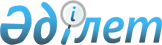 О присвоении наименований новым улицам села Бекболат и Сауыншы Первомайского сельского округаРешение акима Первомайского сельского округа Карасайского района Алматинской области от 03 сентября 2012 года N 9-60. Зарегистрировано Департаментом юстиции Алматинской области 17 сентября 2012 года N 2104      Примечание РЦПИ:

      В тексте сохранена авторская орфография и пунктуация.

      В соответствии с подпунктом 4) статьи 14 Закона Республики Казахстан "Об административно-территориальном устройстве Республики Казахстан" от 8 декабря 1993 года, по согласованию с комиссией по ономастике Карасайского района и с учетом мнения населения Первомайского сельского округа, аким Первомайского сельского округа РЕШИЛ:



      1. Присвоить следующие наименования новым улицам расположенным в юго-западной стороне села Бекболат Первомайского сельского округа: первой улице - Болашак, второй улице - Кокжиек, третьей улице - Уйтас, четвертой улице - Байтерек, пятой улице - Ушконыр, в юго-восточной стороне села Бекболат: первой улице - Бурган, второй улице - Коктобе, третьей улице - Каскасу, четвертой улице - Таусамалы, пятой улице - Жаналык, шестой улице - Талапкер, седьмой улице – Улттар достыгы, восьмой улице - Алатау, девятой улице - Айдарлы, десятой улице - Енбек, северо-восточной стороне села Бекболат: первой улице - Майбулак. Западной стороне села Сауыншы: первой улице - Ардагерлер, второй улице - Омарта, третьей улице - Нурлытау, четвертой улице – Ынтымак.



      2. Контроль за исполнением данного решения оставляю за собой.



      3. Настоящее решение вступает в силу со дня государственной регистрации в органах юстиции и вводится в действие по истечении десяти календарных дней после дня его первого официального опубликования.      Аким Первомайского

      сельского округа                           М. Карнаков
					© 2012. РГП на ПХВ «Институт законодательства и правовой информации Республики Казахстан» Министерства юстиции Республики Казахстан
				